Verslag Mondiale Raad – 9/11/2017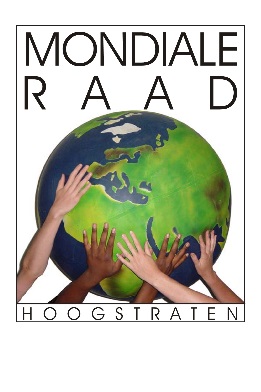 Aanwezigheden:Presentatie door John KambeleEen extraatje op de agenda. John vetrekt namelijk volgende week terug naar Afrika, maar wil graag een toelichting over zijn project geven aan de Mondiale Raad.John Kambele woont en werkt in DR Congo in de rand van Kinshasa. Met zijn loon onderhoudt hij niet enkel zijn gezin, maar probeert hij ook een school draaiende te houden. Infrastructuurwerken, lonen van de leerkrachten en de middagmaaltijden moeten allemaal met eigen middelen betaald worden. Er is geen steun vanuit de overheid. 
Zijn zus, Suzanne, woont in Hoogstraten. Ook zij stort regelmatig een deel van haar loon door om het project van John te steunen. Intussen hebben ze kennis gemaakt met de missiewerking van Hoogstraten en kunnen ze ook op steun vanuit deze hoek rekenen. Zij zullen ook een projectsteun krijgen binnen de subsidieverdeling van het stadsbestuur. Het project van John en Suzanne is het eerste project aangevraagd door een buitenlandse nieuwkomer in Hoogstraten in haar eigen thuisland.Verdeling subsidieaanvragen werkjaar 2016 – 2017Hilt geeft een algemene toelichting bij de verdeling van de subsidies. De verdieping van de projecten en/of de zichtbaarheid hiervan in de aanvragen kan nog beter in de toekomst.Alle aanvragers zullen in de loop van de komende maanden gecontacteerd worden om samen hun aanvraag te overlopen en te bekijken hoe de kwaliteit van de projecten en aanvragen verhoogd kan worden. We zullen in de loop van 2018 hiervoor ook in vorming voorzien.De verdeling van de subsidies zoals deze voorgelegd wordt aan de gemeetenraad van 27/11/2017 wordt toegevoegd als bijlage.Advies reglement occasionele evenementenHet reglement op occasionele evenmenten wordt aangepast. Dit reglement richt zich vooral op fuiven en activiteiten met muziek. Toch zijn er een aantal bepalingen ook van toepassing op activiteiten ingericht door NZ-verenigingen zoals bijvoorbeeld occasionele inname openbaar domein met de koffiestop.Met een powerpoint worden de meest relevante verschillen voorgesteld t.o.v. het huidige reglement. De activiteiten georganiseerd door de NZ-verengingen in gedachten zal dit steeds een versoepeling betekenen tov de huidige regelgeving. (kortere aanvraagperiode)Als bijlage de powerpoint en het voorstel van het nieuwe reglement. Voor de aangegeven veranderingen uit de presentatie kan de mondiale raad een positief advies verlenen. Er blijft wel onduidelijkheid voor welke type activiteiten wel of niet een vergunning moet aangevraagd worden. Moet bijvoorbeeld voor een missiefeest, dat zich richt op een veel ruimer publiek dan de andere actviteiten van de vereniging en open staat voor iedereen wel of niet een vergunning aangevraagd worden?Campagne 11.11.11De lokale groep heeft ervoor gekozen om vanaf dit jaar geen huis-aan-huisinzameling meer te organiseren, maar zal op vrijdag 10/11/2017 steunproducten verkopen aan de warenhuizen.De campagne van 11.11.11 draait rond migratie. We hadden de kortfilm “Wij zijn mensen” van Nic Blathazar voorzien, maar gezien de extra spreker in het begin van de vergadering, werd gekozen om enkel de trailer te vertonen. Deze brengt het thema ook al zeer goed in beeld.Wie de volledige kortfilm wil bekijken: https://www.youtube.com/watch?v=d1kuix2gh0E Memorandum gemeenteraadsverkiezingenBij de vorige gemeenteraadsverkiezingen werd door de Mondiale Raad een memorandum opgemaakt aan alle politieke partijen. De stuurgroep zou dit graag herhalen voor de komende verkiezingen in 2018.Naar analogie met het vorige memorandum hebben we volgend traject in gedachten:Evaluatie memorandum 2012 (Mondiale Raad 9/11/2017)Samenstellen werkgroep opmaak memorandum Opmaak nieuw memorandum door werkgroep op basis van evaluatie memorandum en ondersteunend aanbod van 11.11.11Terugkoppeling nieuw memorandum aan Mondiale Raad (Mondiale Raad 29/03/2018)Verwerken opmerkingen Mondiale RaadVerspreiding memorandum naar alle politieke partijen (april 2018)De aanwezige vertegenwoordigers van de politieke partijen (Marcel en Dimitri) geven aan dat dit misschien te laat is en het beter zou zijn moetsten we dit al in februari naar de partijen kunnen versturen.We willen daarom het nieuwe voorstel reeds bespreken op de volgende Mondiale Raad van 1/2/2018. Een uitdaging voor de werkgroep.Voor de evaluatie van het voorbije memorandum wordt aan de groep gevraagd om een keuze te maken voor de ene helft van de zaal als men van mening is dat de eisen uit het memorandum voor het merendeel vervuld zijn, of voor de andere zijde van de zaal als je van mening bent dat er nog werk aan de winkel is. Twijfel je, dan kan je raad vragen aan de dienst Mondiale Samenwerking om de stand van zake te kennen of aan diegenen die reeds hun keuze gemaakt hebben.We bespreken daarna waarom iemand een bepaalde keuze heeft gemaakt. Indien gewenst kan je daarna nog van kant wisselen.Doel 1: De gemeente zet in op communicatie en sensibilisering:
7 pers = voldoende, 1 pers. = onvoldoende Hoogstraten reserveert 0,7 % van het budget voor onwikkelingssamenwerking Waarom niet meer dan 0,7 %? Er mogen best nog meer middelen besteed worden aan communicatie en sensibilisering en onwtikkelingshulp in het algemeenDoel 2: Aandacht voor klimaatverandering:8 pers. = onvoldoende Burgemeestersconvenant werd afgesloten De Meerpaal heeft het logo van klimaatschool behaald Er werden acties ondernomen op vlak van mobiliteit Misschien zijn er wel acties ondernomen, maar deze zijn dan te weinig bekend. Communicatie is hierrond is belangrijk. Voor openbare verlichting werden wel enkele acties ondernomen (bij vervanging keuze voor zuinige lampen en aanpassing van de branduren), maar geen echte omvormingen. Hier had meer kunnen gebeuren. De klimaatverandeirng is tov de opmaak van het memorandum in 2012 misschien wel 10x zo groot en vraagt dus net nog meer aandacht. Werken aan mentaliteit. Algemeen: voorbeeldfunctie ten volle benutten, op alle domeinen inspanningen blijven leveren en ook inzetten op burgers, bedrijven,…Doel 3: Fair Trade, eerlijke handel en duurzaam aankoopbeleid:2 pers. = onvoldoende, 3 pers. voldoende, rest twijfelt Geen keuze voor duurzaam of ethisch beleggen Duuraam aankopen is geen vanzelfsprekendheid (enkel voor 4 productgroepen), ook keuze voor Werelwinkelprodcuten is geen automatisme Er wordt weinig of niet ingezet op duurzame landbouw in Hoogstraten Fair Trade is gekend, maar kan nog beter Er wordt regelmatig en herhaaldelijk gecommuniceerd Er wordt een link gelegd tussen de stedenband en eerlijke handel	Doel 4: Nodige mensen en middelen beschikbaar stellen(Door tijdsgebrek worden vanaf dit moment geen duidelijke keuzes meer gemaakt, vanuit een positie in het midden worden argumenten voor de ene of de andere kant gegeven) Vragen rond beschikbare middelen en personeel zijn ingevuld Leden vanuit de Mondiale Raad hebben onvoldoende zicht op welke mate het beleid algemeen gedragen is over de verschillende diensten SDG’s blijken een basis te zijn voor een geïntegreerd beleid: Hoogstraten zit in een piloottraject rond de SDG’s bij VVSG, in het traject Kindvriednelijke gemeente zijn de SDG’s meegenomen, er is een vorming rond de SDG’s geweest voor een zeer diverse groep van medewerkersDoel 5: Participatie en inspraak: Traject kindvriendelijke gemeente is een voorbeeld op het toepassen van nieuwe technieken rond participatie
 Jammer dat de ethische spaarrekening voor de subsidies is afgevoerd Andere vernigingen (dan de NZ-verenigingen) zijn te weinig betrokken Onvoldoende zicht op de politieke en beleidsagenda
 Bestuur neemt hierin zelf te weinig intiatiefDoel 6: Vrede en verdraagzaamheid Herhaling mbt ethische spaarrekening Er worden geen initiatieven genomen rond signalering aan de hogere overheden dat er geen steun zou mogen zijn voor (kern)wapensHet middenveld en burgers kunnen meer betrokken en aangesproken worden door  regelmatig en duidelijk te communiceren rond resultaten.Als er nog suggesties zijn rond het toekomstig memornadum mogen deze bezorgd worden aan de werkgroep. (May Verheijen, Staf Coertjens en Jef Michielsen, Hilt Rigouts zal vanuit de dienst informatie aanvullen en begeleiden)Volgende vergaderingen:1/02/201829/03/201831/05/2018NaamVerenigingAanwezigVerontschuldigdStemgerechtigd lidBoudewijns RoosMeerse Werkgroep 3de Wereld en MissieXXBruyndonckx JanMissiekring HoogstratenXXCoertjens StafAmnesty InternationalXXHaest Suzanne11.11.11 HoogstratenXXSprangers IngeProject Inge’s Mwakamba XXMichielsen JefFietsproject JefXXRombouts BartSubsidieaanvraagXXMoors AnnickProject Rosa VosXXRombouts MayMeerse Werkgroep 3de Wereld en MissieXXVan Boxel JefMissiecomité Meersel-DreefXXVerheijen MayOxfam Wereldwinkel Hoogstraten VZWXXVerschueren MarcelHoogstraten LeeftXVan Pelt DimitriAndersXVissers JefSchepenXRigouts HiltDienst internationale samenwerkingXBrosens IngridDienst internationale samenwerkingX